BAB IIIANALISA DAN PERANCANGAN  Analisa MasalahPesatnya  kemajuan teknologi di zaman yang serba canggih ini, juga berpengaruh terhadap  perkembangan  game. Banyak sekali game yang beredar di kalangan  masyarakat dan jenisnya pun bermacam-macam, ada yang berasal dari dalam  negeri dan ada pula yang berasal dari  luar negeri. Saat ini game yang terdapat di Indonesia sebagian  besar berasal  dari  luar negeri sehingga memiliki peminat yang cukup banyak dari pada game yang berasal dari dalam negeri. Ada banyak Games yang ada sekarang dan ada banyak game yang merupakan game board yang dibuat versi digital-nya seperti catur, ular tangga, dan tik-tok Dan game-game yang diadaptasi bisa masih memiliki gameplay yang sama seperti game board-nya atau menggunakan gameplay lain. Salah satu game board yang di adaptasi ke digital adalah game Battleships, yang dimana game Battleships adalah game yang memiliki gameplay Turn-Base Strategy. Salah satu Device yang menjadi tempat adaptasi game Battleships adalah Android. Setelah dilakukanya observasi game Battleships offline untuk Android yang ada pada Play Store didapatkan data dari 33 game Battleships yaitu sebagai berikut.Table 3.1 hasil pengamatan game battleships di play storeIdentifikasi MasalahBerdasarkan analisa masalah diatas, terdapat permasalahan yang dihadapi yaitu:MasalahAdaptasi game masih banyak yang menggunakan gameplay Turn-base Strategy.Beberapa gameplay yang ada belum memiliki adaptasi game Battleships contohnya Real-Time Strategy dan simulator.PenyebabGame Battleships yang ada masih banyak yang mengikuti dasar dari game board-nya.Kurangnya inovasi game Battleships dengan gameplay yang berbeda.	DampakPemain hanya dapat bermain game Battleships dengan gameplay yang sama.Banyak game Battleships namun perbedaannya hanya pada grafisnya karena gameplay-nya sama.Usulan Pemecahan MasalahBerdasarkan hasil identifikasi masalah, maka didapatkan usulan yaitu mengadaptasi game battleships dengan menggunakan gameplay yang belum ditemukan pada google play yang dimana adalah real-time strategyKelebihan AplikasiDengan mengadaptasi game battleship dan mengubah gameplay-nya menjadi real-time strategy game battleship bukan hanya memberikan pemain game battleship dengan  nuansa baru tetapi juga memberikan tantangan bertarung secara real-time sehingga pemain harus berusaha menyerang dan menjaga unit agar tidak hancur tidak seperti turn-base battleships yang dimana pemain hanya dapat menyerang secara bergantian.    Perencanaan Gamepada tahap perencanaan game penulis merencanakan user story, objek 3D yang diperlukan, dan aplikasi apa saja yang dibutukan dalam pembuatan.Use storyperencanaan story adalah dimana pemain adalah komandan battalion dan diberikan misi untuk menghancurkan 3 kapal utama musuh(Boss). pemain akan diberikan 3 kapal yang berbeda dalam misi. Objek 3D objek 3d yang akan di butuhkan dalam pembuatan adalah  sebagai berikut.Tabel 3.1  3D objek yang dibutuhkanAplikasi yang dibutuhkanaplikasi yang akan dibutukan dalam pembuatan game ini ada 2 yaitu Unity dan Visual Studio. Aplikasi Unity akan digunakan dalam pembuatan objek dan pembuatan game sedangkan Visual Studio akan berungsi dalam pembuatan scrips atau Coding dalam pembuatan game.  Perancangan Game	Pada tahap perancangan game, dipaparkan proses perancangan sistem sesuai dengan metode atau teknik yang digunakan berdasarkan hasil analisa pada tahapan sebelumnya.Gambaran Umum GameGame ini menggunakan konsep game Real-Time Strategy dimana pemain akan diberikan 3 unit yang setiap unit memiliki Health dan  Damage yang berbeda dan menggunakannya untuk mencari boss dan unit musuh lalu menghancurkannya. Rancangan GameRancangan game berisi Tujuan utama yang adalah tujuan pemain dalam game, rancangan gameplay yang dimana adalah rancangan cara bermain, stage yang menjadi tempat bermain, unit yang bisa dikendalikan, sistem game dan win/lose condition.Tujuan UtamaTujuan utama dari game adalah untuk mencari dan menghancurkan boss unit yang ada pada stage agar dapat menyelesaikan stage pada game. dalam perjalanan atau explorasi pemain dapat bertemu unit musuh yang ada di sekitar environment dan akan diserang jika posisi unit pemain dekat dengan unit musuh.  Rancangan GameplaySaat memulai game pemain akan diberikan 3 unit yang dimana tiap unit memiliki kelebihan dan kekurangan masing-masing untuk melakukan explorasi dan menyerang unit musuh. pemain akan memilih diatara 3 unit yang ada dan mengendalikan unit yang dipilih dan jika pemain ingin mengunakan unit yang lain pemain perlu memiliih unit tersebut dan mengendalikannya. Saat Pemain melakukan explorasi pemain akan bertemu unit musuh namun pemain dapat memilih untuk menyerang unit musuh atau tidak di karenakan unit musuh tidak akan menyerang selama unit pemain tidak ada dalam jarak deteksi unit musuh namun jika unit musuh tersebut adalah boss maka pemain harus melawan dan menghancurkan unit tersebut agar bisa melanjutkan atau menyelesaikan atau memenangkan stage. StagePada game ini akan terdapat 2 (dua) stage. Stage 1 adalah Dimana pemain akan memulai game dan Agar pemain dapat melanjutkan game ke Stage 2  pemain diharuskan memenangkan stage 1.Stage 1Misi utama menemukan dan menghancurkan 3 unit boss.Selama perjalanan menemukan boss ada unit musuh yang akan menyerang jika unit pemain dekat atau masuk jarak deteksi unit.Stage 2Misi utama menghancurkan 1 boss.Unit musuh  memiliki Damage dan Health lebih besar.Root/StatusRoot/Status adalah inti dan indikator yang ada pada tiap unit dan berisi informasi damage, health, attack speed, unit yang terdeteksi dan status movement unit. DamageDamage adalah kerusakan yang dapat di berikan oleh unit dan  terbagi menjadi Damage terkecil, Damage normal dan Damage terbesar. Health Health Atau HP adalah daya tahan dari unit yang jika habis maka unit akan hancur dan  terbagi menjadi Health Paling Sedikit, Health normal dan Health Terbanyak.Attack SpeedAttack Speed adalah kecepatan unit untuk melakukan damage pada unit lain. Attack Speeed tiap unit berbeda ada yang cepat, normal dan lambat.Unit yang TerdeteksiUnit yang Terdeteksi berfungsi untuk mengidentifikasi unit yang ada pada jarak deteksi sehingga sistem dapat memberikan keputusan untuk menyerang unit tersebut atau tidak tergatung apakah unit tersebut musuh atau bukan.status movement unitstatus movement unit adalah indikator yang ada pada sistem yang berguna untuk mengetahui apakah unit sedang berjalan(move), diam(idle), mengikuti unit lain (follow) atau menyerang (combat).Movement Sistemmovement sistem berfungsi mengatur fungsi bergerak pada unit pemain dan enemy unitFollow SistemFollow sistem berfungsi agar unit pemain dapat menggikuti unit lain nya seingga pemain hanya perlu menggerakan 1 unit dan unit lain akan menggikuti unit tersebut.UnitSetiap unit memiliki perbedaan dan ada 3 jenis perbedaan yang terdapat pada Root dan  perbedaannya yaitu pada Damage, Health dan Attack Speed:Unit 1Unit pertama yang dapat digunakan pemain.Memiliki Health terkecil Memiliki Damage terkecil Memiliki Attack Speeed yang cepatUnit 2Unit kedua yang dapat digunakan pemain.Memiliki Health yang normal Memiliki Damage yang normalMemiliki Attack Speeed yang NormalUnit 3Unit ketiga yang dapat digunakan pemain.Memiliki Health terbesar dari antara unit pemainMemiliki Damage terbesar dari antara unit pemainMemiliki Attack Speeed yang lambatEnemy Unit 1unit musuh yang ada ada level 1.Memiliki Health kecilMemiliki Damage normalMemiliki Attack Speeed yang lambatEnemy Unit 2Unit musuh yang ada pada level 2. memiliki Health Normalmemiliki Damage normalMemiliki Attack Speeed yang normalBossUnit musuh yang harus di hancurkan untuk menyelesaikan Stage. Memiliki Health Tebanyak dari semua unit Memiliki Damage Terbesar dari semua unitdapat mengeluarkan enemy unit 1. PointerPointer Adalah Indikator unit yang menandakan kemana unit tersebut berjalan atau tujuan dari unit yang bergerak dan indikator unit mana yang di ikuti jika pemain memberikan perintah untuk mengikuti unit lain. Dimana Pointer unit akan diletakan ditentukan oleh pemain dan unit yang tehubung dengan Pointer tersebut akan bergerak menuju Pointer tersebut. setiap unit milik pemain memiliki Pointer yang berbeda warna sehingga pemain bisa mengetauhi unit mana yang sedang bergerak. Pointer contohnya unit 1 berwarna merah dan unit 2 hijau dan saat pemain sedang mengerakan unit 1 Pointer yang muncul berwarna merah dan saat pemain menggerakn unit 2 Pointer yang muncul berwarna hijau.DetectorDetector Berfungsi mendeteksi unit yang ada di sekitarnya. detector memiliki jarak dan jika ada unit yang terdeteksi makan unit tersebut akan dimasukan pada unit yang terdeteksi di root.Winning/Lose Condition Dalam game ada condisi yang menandakan jika pemain menang atau kalah yaitu sebagai berikut.Winning ConditionWinning condition adalah kondisi yang di dapatkan pemain saat pemain berhasil menghancurkan boss pada stage Lose ConditionLose condition adalah kondisi yang terjadi jika semua unit milik pemain hancur.  Enemy AIunit musuh akan mempunyai AI yang akan digunakan dalam game. AI tersebut dibagi menjadi 3 yaitu:Enemy Alert(Object Detection)Enemy Alert adalah AI milik enemy unit yang berfungsi jika ada salah satu enemy unit yang sedang diserang oleh unit pemain ada dalam detector milik unit tersebut maka unit tersebut akan membantu dan ikut dalam combat dengan unit pemain. Enemy Movement dan waypoint (Pathfinding)Enemy Movement memiliki beberapa perbedaan dengan unit movement biasa di karenakan enemy unit mengikuti waypoint yang ada dan jika dalam perjalanan enemy unit mendeteksi ada unit pemain maka enemy unit akan melakukan combat karena combat state pada enemy unit lebih di prioritaskan dari pada moving state. Enemy Movement menggunakan logika pathfinding agar saat berjalan unit tidak bertabrakan jika ada objek di depan unitEnemy RespawnEnemy respawn adalah AI untuk boss yang dimana boss akan mengeluarkan enemy unit dengan waktu tertentu.Desain Perancangan UML GameSebelum ke tahap coding dilakukan perancangan atau pemodelan dalam bentuk diagram UML sebagai berikut.Use Case DiagramUse Case PemainDi dalam game ini pemain bisa memilih dan mengendalikan movement  movement unit.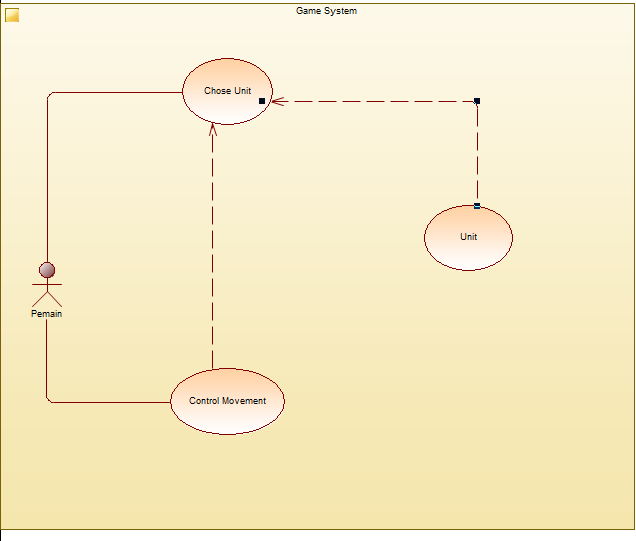     		                   gambar 3.1 use case pemainpada control movement pemain dapat mengendalikan pergerakan unit dan jika unit ada pada jarak deteksi unit musuh maka sistem akan mengaktifkan combat sistem.Use Case Scenario PemainDalam use case scenario penulis memberikan penjelasan mengenai runtutan langkah yang harus dipenuhi dalam sebuah alur kejadian, flow of events.  Serta ada kondisi-kondisi yang harus dipenuhi untuk melakukan suatu flow of events. Kondisi yang maksud yaitu : precondition, kondisi sebelum berjalannya aktivitas; postcondition, kondisi setelah berjalannya events.Use Case Chosen Unit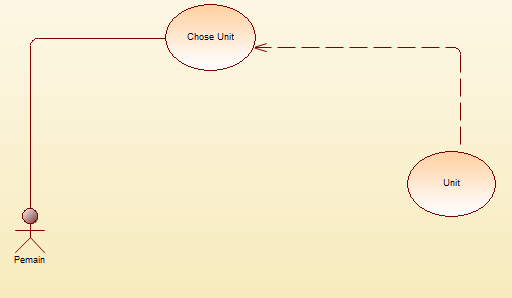                   		 gambar 3.2 use case chosen Unitpemain dapat memilih unit yang akan dikendalikan dan setelah pemain memilih maka sistem akan menunjukan unit yang telah dipilih dan sedang di kendalikan.Tabel 3.2 tabel use case chosen UnitUse Case Control Movementpemain memberikan posisi baru pada unit yang dipilih lalu sistem akan menampilkan sprite pada posisi yang dipilih pemain dan unit yang dipilih akan menuju ke posisi sprite atau posisi yang di pilih pemain.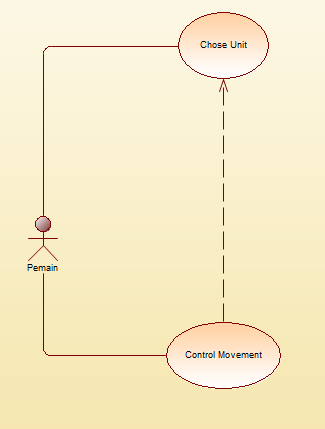 	gambar 3.3 use case control movement     	Tabel 3.3 table use case control movementUse Case Combat  Sistem pada combat yang mengatur deteksi unit dan penyerangan unit.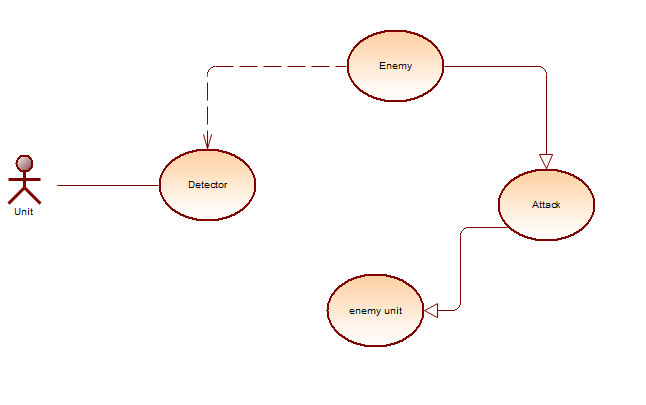 				gambar 3.4 use case combatUse Case Scenario CombatUse Case Detectorsistem yang berfungsi dalam melakukan identifikasi dalam jarak tertentu.			gambar 3.5 use case detector 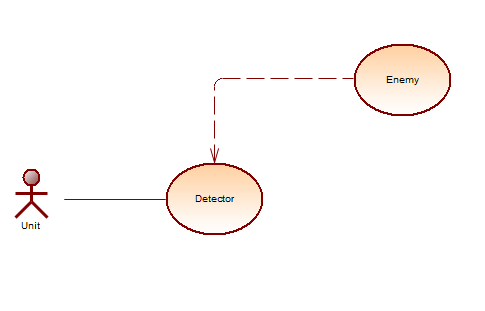 Tabel 3.4 tabel use case detectorUse Case detect Enemysistem yang digunakan untuk membedakan hasil identifikasi unit yang ada pada jarak deteksi.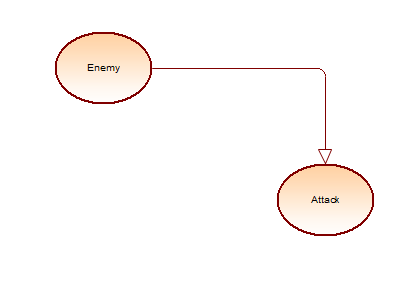 			gambar 3.6 use case enemytabel 3.5 tabel use case enemyUse Case AttackAttack adalah sistem yang berfungsi untuk memberikan perintah menyerang unit yang ada dalam jarak serang jika hasil dari identifikasi unit tersebut  adalah unit musuh.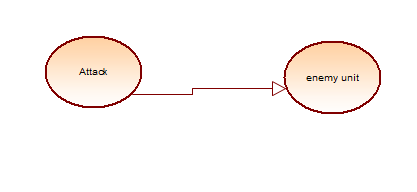 				         gambar 3.7 use case attacktabel 3.6 tabel use case attackUse Case Enemy AIuse case sistem yang mengatur waypoint, respawn dan alert AI pada unit musuh.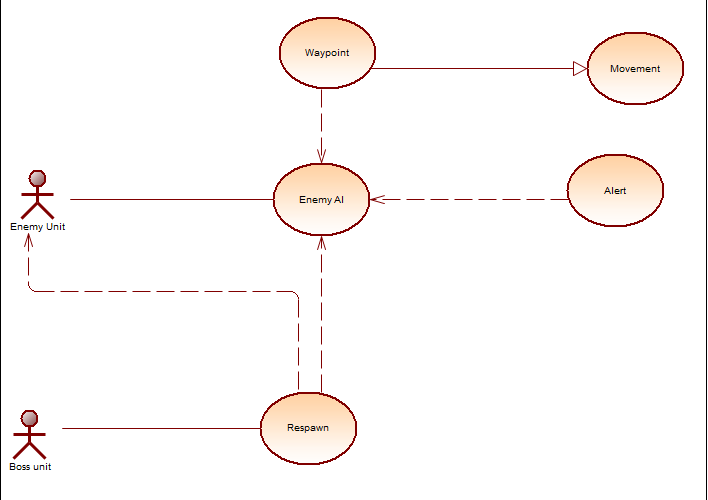 gambar 3.8 use case enemy unit AIUse Case Scenario enemy unit AIUse Case Scenario Waypoint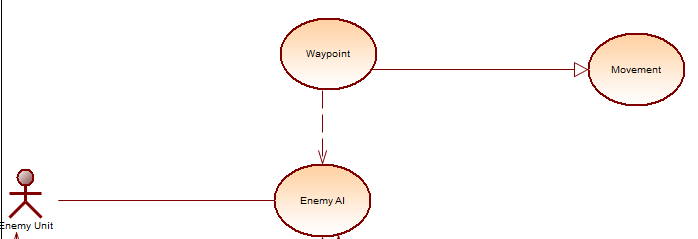 					gambar 3.9 use case waypointenemy unit akan memiliki waypoint sebagai tujuan dan saat enemy unit sampai pada waypoint unit akan berhennti sejenak dan melanjutkan ke waypoint berikutnya. unit akan terus bergerak ke waypoint sampai unit tersebut mencapai waypoint terakhir.tabel 3.7 tabel use case waypointUse Case Scenario Alert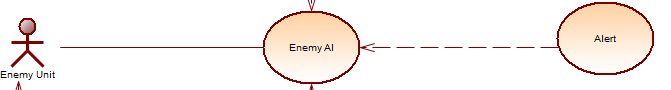 					gambar 3.10 use case alertsistem alert pada unit musuh berfungsi jika unit tersebut sedang melakukan combat dengan unit pemain maka unit tersebut akan memberikan peringatan kepada unit musuh lainnya yang ada pada jarak deteksi unit tersebut untuk ikut dalam combat dengan unit pemain.Tabel 3.8 table use case alertUse Case Scenario Respawn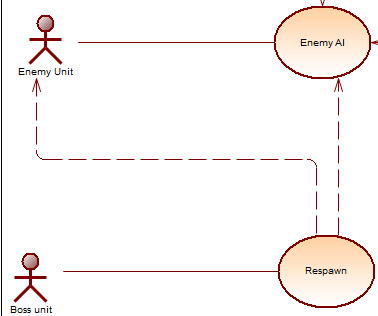  				gambar 3.11 use case respawnsistem respawn akan digunakan oleh 1 unit musuh yaitu boss yang dimana boss dapat melakukan respawn pada unit musuh selain boss dalam waktu yang ditentukan.tabel 3.9 tabel use case respawnActivity DiagramBerikut alur Activity pada game iniActivity Chosen Unit dan Control Movement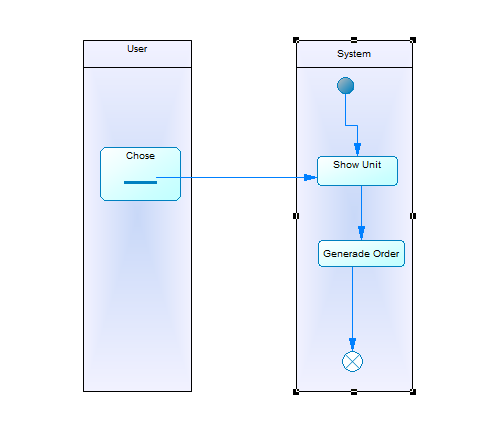 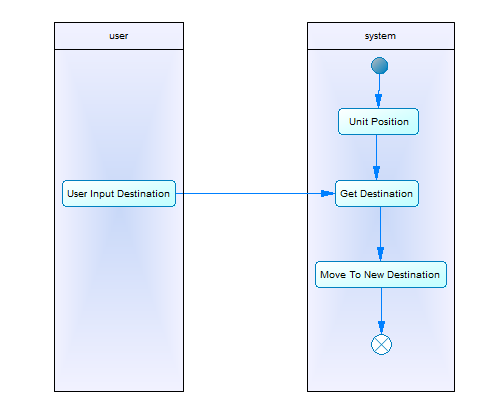              gambar 3.12 Activity  Chosen Unit dan Control Movementpemain memilih unit dan setelah dipilih sistem akan menampilkan unit tersebut dan pemain dapat mengendalikan unit yang telah dipilih tersebut dan menggerakan unit tersebut ke posisi baru. Activity Detector And Combat/Attack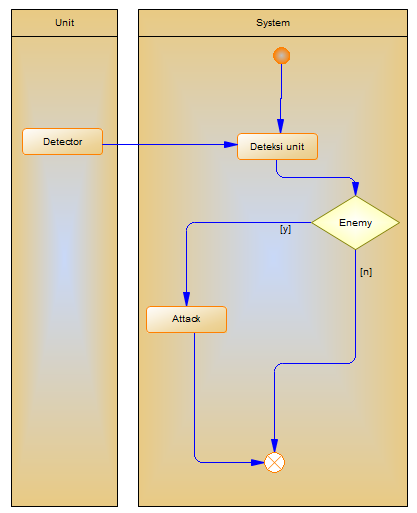 		gambar 3.13 Activity  Detector And Combat/Attackunit memiliki jarak deteksi dan saat ada unit yang masuk pada jarak deteksi maka sistem akan mengidentifikasi apakah unit tersebut musuh atau bukan dan jika musuh maka unit akan melakukan penyerangan pada unit yang di deteksi tersebut.Activity Enemy AIberikut Activity yang ada pada AI  untuk unit musuh yang ada dalam game.Activity enemy Waypoint dan Respawn AI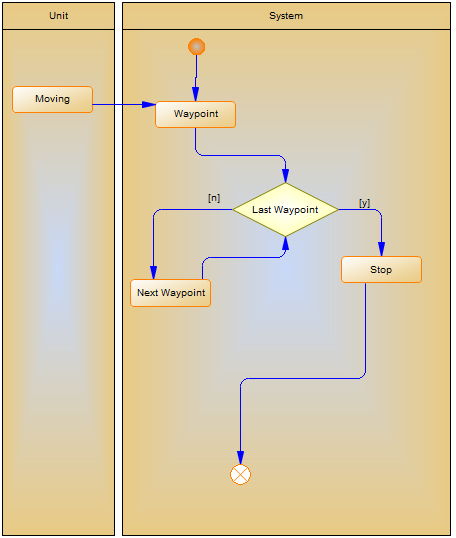 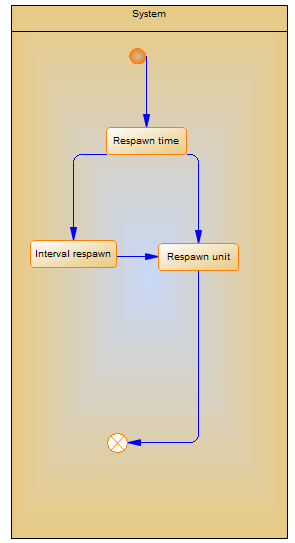 gambar 3.14 Activity  enemy Waypoint dan Respawn AIunit musuh akan melakukan respawn sesuai dengan respawn time dan setelah unit pertama respawn maka unit kedua akan respawn dengan jarak waktu yang ditentukan . jika unit tersebut memiliki tujuan waypoint maka unit tersebut akan lansung bergerak ke waypoint tujuan.Activity Alert AI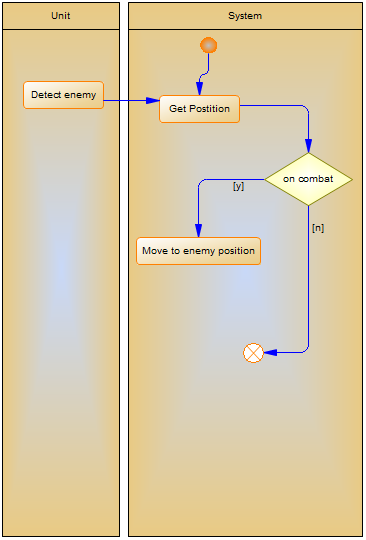 		gambar 3.15 Activity Alert AIjika ada unit musuh yang mendeteksi unit pemain dan melakukan combat maka unit musuh tersebut akan memberikan posisi dari unit pemain dan memberikan alert pada unit musuh lain yang ada pada jarak deteksinya untuk datang dan melakukan combat dengan unit pemain.Sequence DiagramUnit Sequence DiagramBerikut penulis menjelaskan tentang interaksi tiap object dalam sebuah urutan waktu.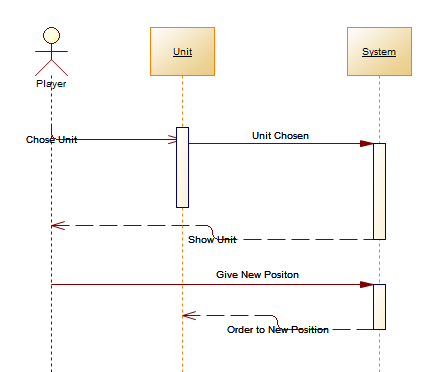 			gambar 3.16 Sequence Diagram Unit (1)Sequence diagram pada gambar  menunjukan interaksi antara unit yang dipilih dengan sistem saat pemain memilih unit pada proses chosen unit dan control movement. 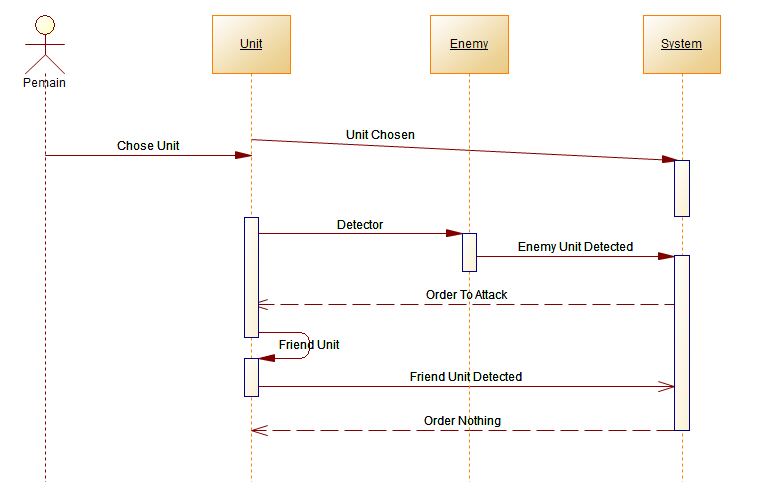 			gambar 3.17 Sequence Diagram Unit (2)Sequence diagram pada gambar  menunjukan interaksi antar objek dalam proses deteksi unit dan attack. pada sequence diagram dapat dilihat jika detector mendeteksi unit dan unit tersebut adalah musuh maka sistem akan langsung memerintahkan unit untuk menyerang unit tersebut namun  jika unit yang terdeteksi adalah unit teman maka sistem tidak akan memerintahkan penyerangan pada unit tersebut. 	Enemy AI Sequence DiagramBerikut penulis menjelaskan tentang interaksi AI dalam mengatur Unit .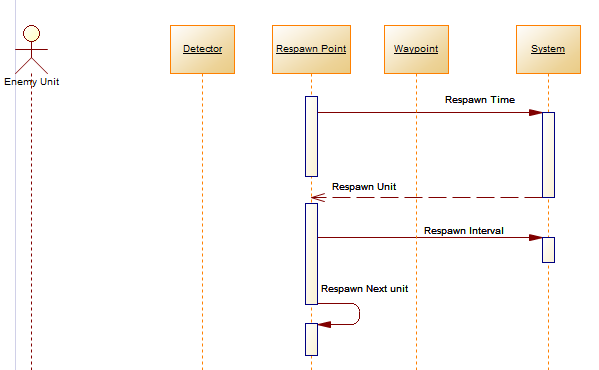 		gambar 3.18 respawn sequence diagramSequence diagram pada gambar menunjukan bahwa respawn mengatur waktu respawn unit dan akan melakukan respawn lagi setelah interval.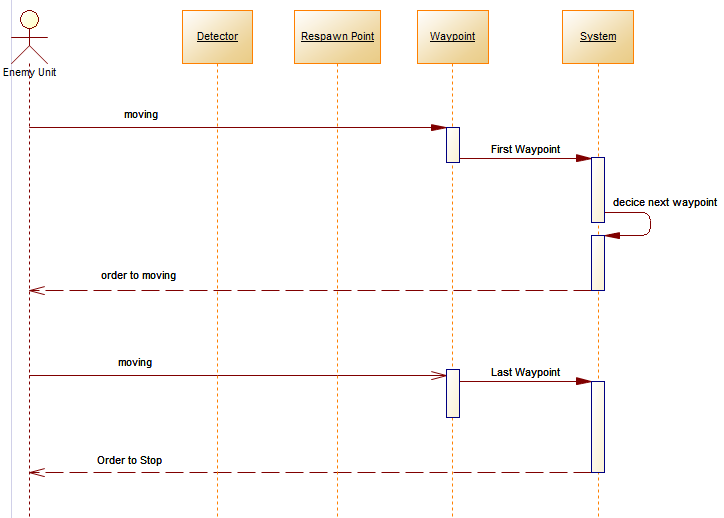 			gambar 3.19 waypoint sequence diagram Sequence diagram pada gambar menunjukan bagaimana unit musuh bergerak ke waypoint pertama dan jika waypoint tesebut bukan last waypoint maka sistem akan menentukan waypoint selanjutnya dan memberikan perintah untuk unit musuh bergerak ke waypoint selanjutnya.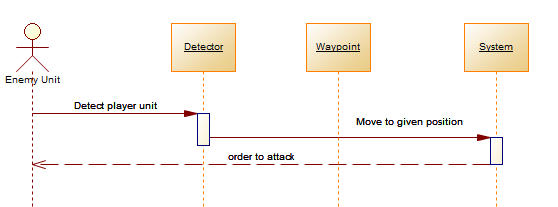 			gambar 3.20 Alert sequence diagramSequence diagram pada gambar menunjukan saat unit musuh mendeteksi unit pemain dan melakukan combat. unit musuh akan memberikan posisi unit pemain dan memberitahukan unit musuh yang ada disekitar jarak deteksi agar unit tersebut mendekat dan melakukan combat denga unit pemain jugaRancangan User InterfaceUser Interface atau juga  tampilan visual sebuah produk yang menjembatani sistem dengan pengguna (user) dalam Game ini dirancang dengan tampilan gameplay sesederhana mungkin sehingga diharapkan untuk mempermudah pemain dalam bermain.Menu Utama Menu utama merupakan menu pembuka dari game dimana akan tersedia beberapa tombol pilihan menu seperti Start,Setting, dan Keluar.		Gambar 3.21 Rancangan Menu Utama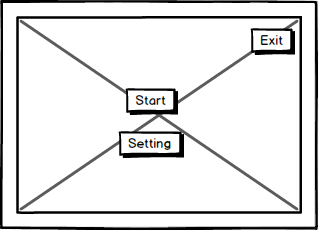   	   	  Keterangan:Start Button untuk memulai game.Setting Button untuk melakukan pengaturan pada aplikasi.Exit Button untuk keluar dari aplikasi. User Interface dalam gameInterface yang ada saat game di mulai dimana ada tombol untuk memilih unit 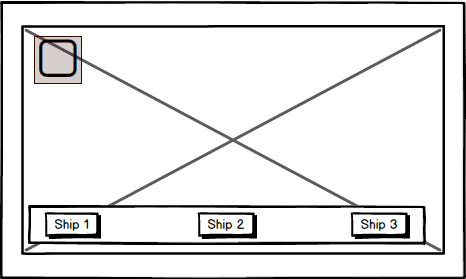       		Gambar 3.22 User Interface dalam Game		KeteranganTombol ship 1 untuk memilih unit pertama.Tombol ship 2 untuk memilih unit keduaTombol ship 3 untuk memilih unit ketiga. Desain Arena/ environment  GameRancangan Arena Pada GameStage 1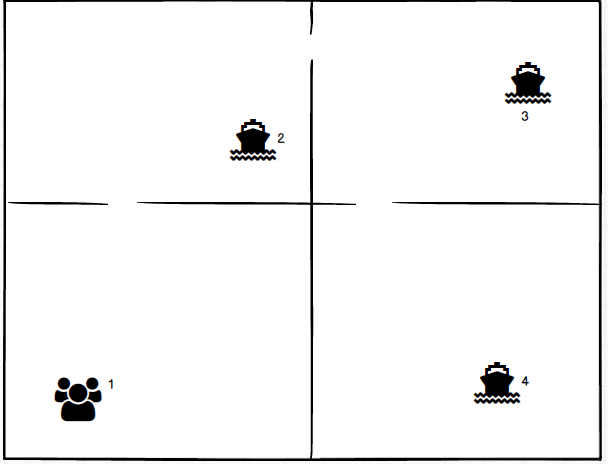     Gambar 3.23 Rancangan Arena/ environment  gameKeterangan  Unit pemainPosisi unit yang pemain gunankan dalam arena gameBoss pertamaPosisi boss pertama dalam arena gameBoss keduaPosisi boss kedua dalam arena gameBoss ketiga Posisi boss ketiga dalam arena gameRancangan HUDHUD atau Head Up Display adalah metode yang digunakan untuk menyampaikan informasi secara visual kepada pemain sebagai bagian dari interface pemain game contohnya menampilkan Health Bar unit.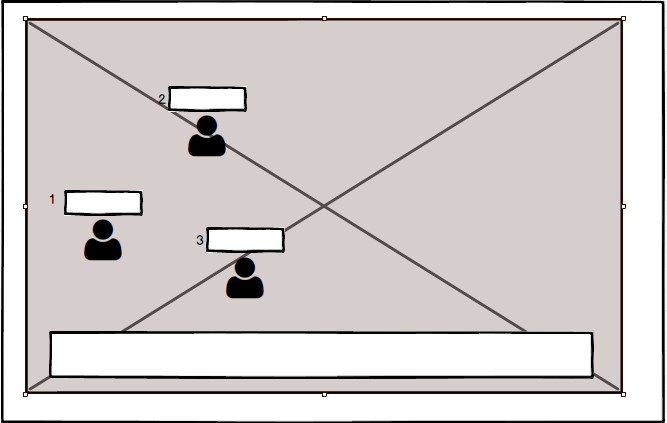            Gambar 3.24 Rancangan HUD gameKeterangan HUD Health Unit 1.HUD Health Unit 2.HUD Health Unit 3. Desain UnitDesain dari setiap Unit yang ada dalam gameUnit 1Desain unit pertama pemain  Tabel 3.10 Model tiga dimensi unitUnit 2Desain unit kedua pemain  Tabel 3.11 Model tiga dimensi unit 2Unit 3Desain Pada unit ketiga yang akan digunkan oleh pemain.Tabel 3.12 Model tiga dimensi unit 3Enemy Desain unit Musuh yang akan di temukan dan dihadapi pada stage 1 dan 2.Tabel 3.13 Model tiga dimensi unit musuhBossDesain unit Musuh yang akan di temukan dan dihadapi pada setiap stage dan unit yang perlu dihancurkan untuk mendapatkan winning condition.Tabel 3.14 Model tiga dimensi bossMusik dan Audio	Musik dan audio yang digunakan dalam game  terdiri dari dua macam, yaitu musik latar (backsound) dan  musik efek (sound effect). Ada beberapa musik efek yang digunakan dalam  game seperti suara tombol dan ledakan.Mekanisme Pengujian(Testing)	Setelah proses pembuatan game selesai dilakukan maka tahap selanjutnya yang dilakukan adalah  menguji coba program. Dimana dalam tahap ini dilakukan pengujian terhadap aplikasi atau program yang telah dibuat dengan cara menjalankan aplikasi atau program tersebut dan dilihat apakah terdapat kesalahan atau tidak. pengujian akan terbagi 2 yaitu pengujian fungsional yang dimana akan menguji system dan AI dalam game dan pengujian fitur yang dimana akan menguji fitur-fitur yang akan digunakan dalam game seperti tombol pause dan pengaturan volume.No.Gamplay Jumlah 1Action12 Game2Turn-Base Strategy18 Game3Shooter3 GameTotal Game33 GameKebutuhanObjek1Arena1. Terrain2. Water2Unit Pemain1. Unit 1 (Crusier)2. Unit 2 (Battleships)3. Unit3 (Destroyer)3Unit Musuh1. Kapal Musuh 2. Kapal Boss 4Heal1. Tower 2. Tanda HealPreconditionplayer belum memilih unitsistem memilih unit 1 secara defaultFlow of eventspemain memilih unit sistem memilih unitPostconditionif unit chosen> camera follow, Preconditionunit sudah di pilihFlow of eventsmenampilkan sprite pada posisi yang dipilih pemain memberikan posisi baru untuk unit Postconditionunit chose > move = new position Preconditionbelum ada unit yang terdeteksiFlow of eventsada unit yang terdeteksiPostconditionmengidentifikasi unit yang terdeteksi enemy atau bukanPreconditionada unit yang terdeteksiFlow of eventsunit yang terdeteksi adalah unit musuh(enemy unit)memasukan hasil identifikasi ke sistemPostconditionunit mendekati musuh sampai pada jarak serangPreconditionunit musuh terdeteksiFlow of eventsmendekati musuh sampai pada jarak serang Postconditionmenyerang musuh/enemy unitPreconditionunit  memiliki waypoint tujuanFlow of eventsmemberikan perintah bergerak ke waypointmenentukan waypoint berikutnyaPostconditionif it first waypoint decide next waypointif it last waypoint decide stopPreconditionunit teman ada dalam jarak deteksiFlow of eventsmendeteksi ada unit teman di jarak deteksimengaktifkan  sistem alert Postconditionif enemy on detector alert friend unit on detectorenemy unit position  > alert friendPreconditionsudah di berikan waktu respawn and jarak antara respawnFlow of eventsrespawn unit setelah waktu respawn yang ditentukanrespawn unit setelah jarak respawn terpenuhiPostconditionrespawn time > respawn unitModel tiga dimensi UnitKeteranganKeterangan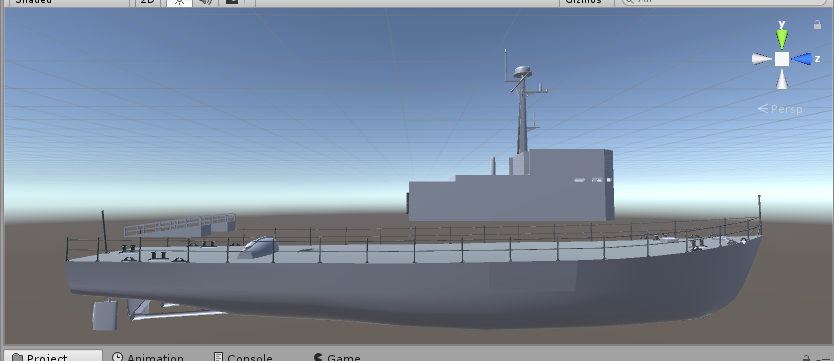 NamaUnit 1(Crusier)UnitPemainKarakteristik1.kecil2. Health sedikit3. Attack Speed CepatModel tiga dimensi UnitKeteranganKeterangan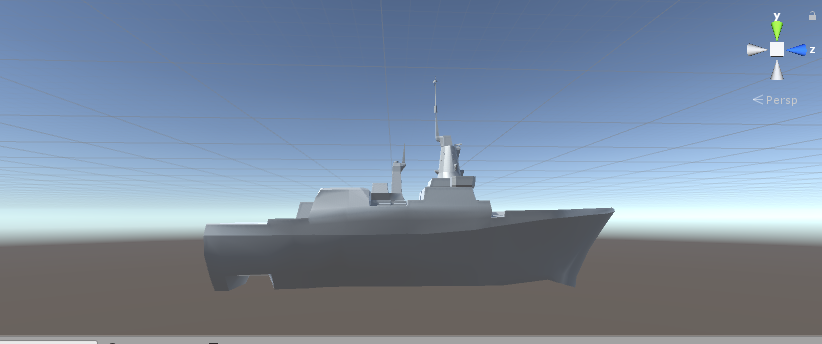 NamaUnit 2UnitPemainKarakteristik1.sedang2. Health normal3. Attack Speed normalModel tiga dimensi UnitKeteranganKeterangan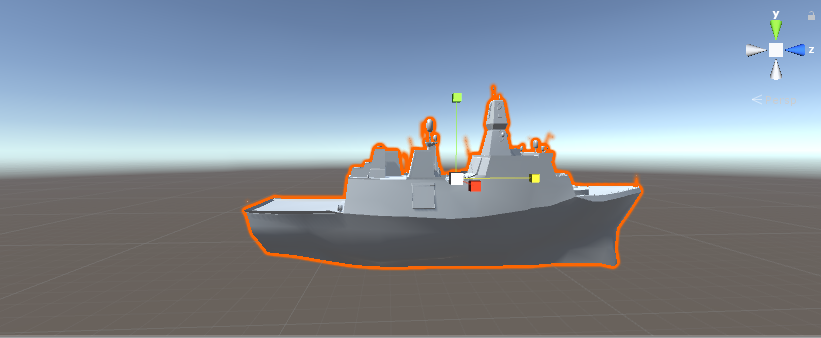 NamaUnit 3(destroyer)UnitPemainKarakteristik1.besar2. Health banyak3. Attack Speed lambatModel tiga dimensi UnitKeteranganKeterangan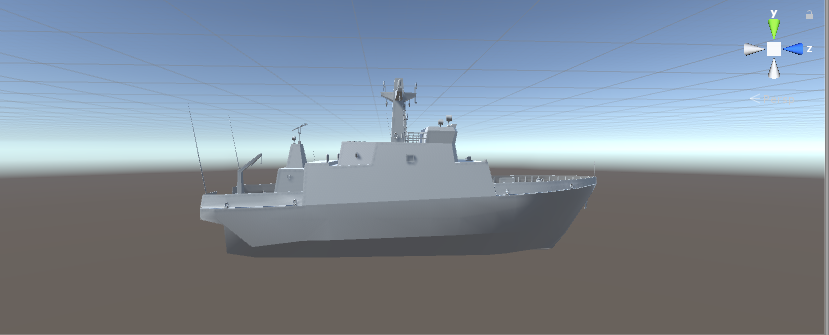 NamaEnemy shipUnitenemyKarakteristik1.kecil2. Health sedikit3. Attack Speed normalModel tiga dimensi UnitKeteranganKeterangan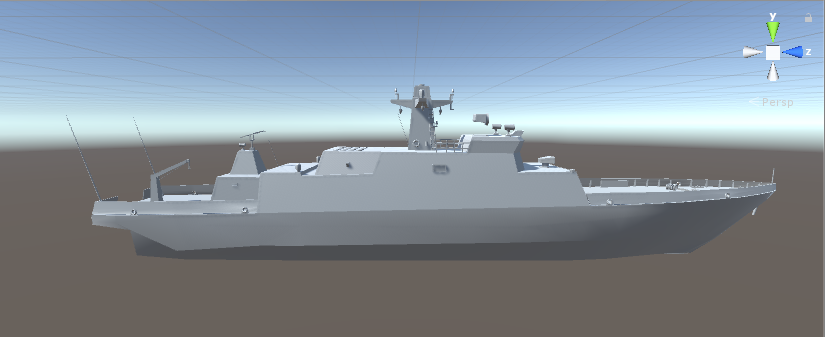 NamaBossUnitEnemyKarakteristik1.besar2. Health banyak3. Attack Speed lambat